.STEP, PIVOT / HITCH, WIDE SIDE, TOUCH, 2XTURN, KICK, BACK, TOGETHER, BACK, TOUCH, SLOW PADDLE, FAST PADDLESIDE, TOGETHER, SIDE, TOUCH, TOUCH, 2XVariation: on counts 23&24 do a quick 3 count rolling vine rightROCK, TURN, TURN, ROCK (½), ROCK, TURN, TURN (¼)STEP, PIVOT, PIVOT, TOUCHREPEATThere are 16 counts of dance beats before the vocals in the NSync version and 32 in the Kemp version. I suggest doing counts 17-24 twice for NSync and 4 times for Kemp instead of waiting for the vocals.$$$ (Just Got Paid)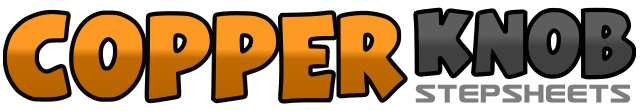 .......Count:32Wall:4Level:Intermediate.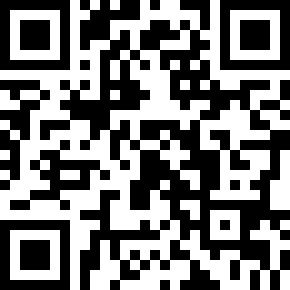 Choreographer:Ron Kline (USA)Ron Kline (USA)Ron Kline (USA)Ron Kline (USA)Ron Kline (USA).Music:Just Got Paid - *NSYNCJust Got Paid - *NSYNCJust Got Paid - *NSYNCJust Got Paid - *NSYNCJust Got Paid - *NSYNC........1-4Step left forward, pivot ¼ to the left on left while hitching right knee, step right wide to right side, touch left next to right5-8Step left to left side making a ¼ turn to the left with the step, pivot ¼ to the left on left while hitching right knee, step right wide to right side, touch left next to right (for styling, look to the right on the touches)9-10Step left to left side making a ¼ turn to the left with the step, kick right forward&11(Moving on balls of feet) step right back, step left next to right&12Step right back, touch left next to right13-14Step left forward, pivot on balls of both feet ½ to the right while pushing hips back&15Step ball of left forward, pivot on balls of both feet ¼ to the right&16Repeat (&15), facing starting wall again17-18Step left to left side, step right next to left19&20Step left to left side, touch right next to left, touch right to right side21-22Step right to right side, step left next to right23&24Step right to right side, touch left next to right, touch left to left side25&26Rock forward on left, step right back making a ¼ turn to the left with the step, step left to left side making a ¼ turn to the left with the step (facing 6:00)27&28Rock forward on right, step left back making a ¼ turn to the right with the step, step right next to left (facing 9:00)29-32Step left forward, pivot ½ to the right, keeping feet in place pivot ½ to the left (weight on right), touch left slightly back